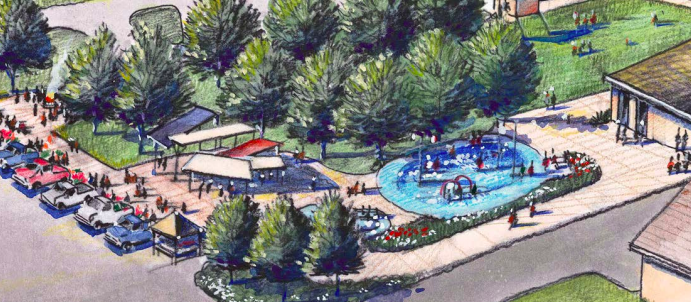 Buy a Brick         Build a Park!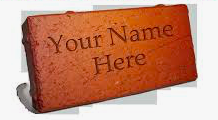 Engrave a brick with your corporate or personal name, a message, or “in memory of” by purchasing a brick for a contribution of $250, which will be placed in the new park for everyone to see!Name: _______________________________________________________________Address: _____________________________________________________________Phone: ______________________Email: ___________________________________ Make checks payable to: Blair Area Community FoundationIn memo, please mark “FC Splash Pad Fund”Send checks to: FC Splash Pad Committee -- Attn: Tessa Rutledge                 	      P.O. Box 472                 	      Fort Calhoun, NE 68023Brick inscriptions are subject to review & approval by the Friends of the Fort Calhoun Splash Pad CommitteeQuestions – please email Tessa Rutledge at fcsplashpad@gmail.comPlease include how you would like your brick engraved.** Note: Bricks will be engraved in ALL CAPS. 16 characters per line, which includes spaces and punctuation. 3 lines Max. Line 1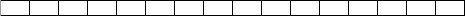 Line 2Line 3